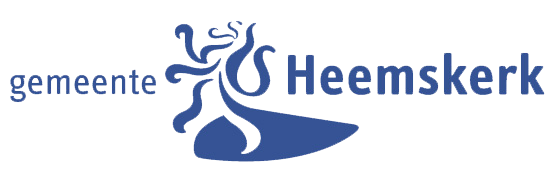 FORMAT EENMALIGE SUBSIDIE SPORTONTWIKKELING EN INNOVATIE 

Heeft u vragen? Mail uw vragen naar subsidiehelpdesk@heemskerk.nl  of bel: 014 0251.Organisatie/vereniging  Staat de organisatie/vereniging ingeschreven bij de Kamer van Koophandel?Ja, KvK-nummer:…….NeeWanneer vindt de activiteit plaats? Voor welke doelgroep(en) wordt deze activiteit georganiseerd?   Hoeveel mensen uit de doelgroep wilt u bereiken (beoogd aantal, streefgetal)? Aan welk(e) beleidsdoel(en) levert de activiteit een bijdrage? Sportstimulering en bevordering gezonde leefstijlToekomstbestendige verenigingenDoelstellingen uit de beleidsnota sociaal domein 2020-2023 En hoe dragen de activiteiten aan dat doel bij? Geef een toelichting. Met welke Heemskerkse of regionale organisatie(s) (in de sport en/of het sociaal domein) wordt samengewerkt? Omschrijf tevens de aard van de samenwerking. Welke andere inspanningen zijn of worden verricht voor het verwerven van financiering van de activiteit?(bv. sponsoring, particulieren en/of goede doelen fondsen, subsidieregelingen van andere overheden, crowdfunding). 

En welke resultaten heeft dat opgeleverd of levert dat naar verwachting op?Hoe wordt het ontwikkelde sport- of beweegaanbod vanuit de eenmalige sportsubsidie geïntegreerd of verbonden met de kernactiviteit(en) van de sportvereniging?